                          ДУМА ВЕСЬЕГОНСКОГО МУНИЦИПАЛЬНОГО ОКРУГАТВЕРСКОЙ ОБЛАСТИРЕШЕНИЕ                                                                       г. Весьегонск            29.09. 2021                                                                                                                   № 188В соответствии с Федеральным законом от 06.10.2003 №131-ФЗ «Об общих принципах организации местного самоуправления в Российской Федерации», Жилищным кодексом Российской Федерации, Бюджетным кодексом Российской Федерации, Уставом Весьегонского муниципального округа Тверской области,1. Внести в Порядок взимания платы за пользование жилыми помещениями (платы за наем) муниципального жилищного фонда Весьегонского муниципального округа Тверской области, утвержденного решением Думы Весьегонского муниципального округа от 21.07.2020г. №125 (далее Порядок) следующие изменения:Пункт 2.3. Раздела 2 Порядка «Общие принципы взимания платы за пользование жилыми помещениями (платы за наем) муниципального жилищного фонда» изложить в следующей редакции:         «2.3. Администратором неналоговых доходов в отношении поступления платы за наем жилого помещения, находящегося в собственности Весьегонского муниципального округа Тверской области, является Отдел жилищно-коммунального хозяйства и благоустройства территории Весьегонского муниципального округа Тверской области».1.2. Пункт 2.12. Раздела 2 Порядка «Общие принципы взимания платы за пользование жилыми помещениями (платы за наем) муниципального жилищного фонда» изложить в следующей редакции:         «2.12. Отдел жилищно-коммунального хозяйства и благоустройства территории Весьегонского муниципального округа Тверской области ежемесячно направляет перечисленные средства за пользование жилыми помещениями (платы за наем) на счет регионального оператора в целях формирования фонда капитального ремонта в виде обязательственных прав собственников помещений в многоквартирном доме в отношении регионального оператора».1.3. Пункт 2.13. Раздела 2 Порядка «Общие принципы взимания платы за пользование жилыми помещениями (платы за наем) муниципального жилищного фонда» изложить в следующей редакции:         «2.13. Контроль за поступлением платы за наем в бюджет и перечислением из бюджета Весьегонского муниципального округа Тверской области осуществляет Отдел жилищно-коммунального хозяйства и благоустройства территории Весьегонского муниципального округа Тверской области».2. Опубликовать настоящее решение в газете «Весьегонская жизнь». 3. Настоящее решение вступает в силу после его опубликования и подлежит размещению на официальном сайте Администрации Весьегонского муниципального округа в информационно-телекоммуникационной сети «Интернет». Председатель Думы Весьегонского                                                              муниципального округа                                                                                               А.С. ЕрмошинГлава Весьегонского муниципального округа                                                          А.В. Пашуков О внесении изменений в решение Думы Весьегонского муниципального округа Тверской области от 21.07.2020 г. № 125ДУМА ВЕСЬЕГОНСКОГО МУНИЦИПАЛЬНОГО ОКРУГА РЕШИЛА: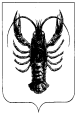 